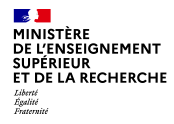 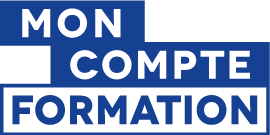 Coordonnées des certificateurs dans le cadre de l’accrochage des certificateurs au SI CPF.Coordonnées du déposant si un autre établissement dépose les données pour vous sur le portail de dépôts.Les informations collectées font l’objet d’un traitement par la Caisse des Dépôts et consignations (ci-après « Caisse des Dépôts ») établissement spécial crée par la loi du 28 avril 1816 dont le siège est situé 56 rue de Lille - 75007 PARIS, et dont le représentant légal est le Directeur général. Pour la mise en œuvre de ce traitement de données à caractère personnel, il est procédé à la collecte des données à caractère personnel des collaborateurs des organismes certificateurs suivantes : Le nom, prénom, numéro de téléphone et adresse professionnels d’un contact métier Le nom, prénom, numéro de téléphone et adresse professionnels d’un contact juridique Le nom, prénom, numéro de téléphone et adresse professionnels d’un contact technique/informatique Le traitement est nécessaire à l'exécution d'une mission d'intérêt public dont est investi la Caisse des dépôts. En effet, cette collecte des données contribue à la mise en application de l’article L6113-8 du Code du travail mis en place par la loi n° 2018-771 du 5 septembre 2018 pour la liberté de choisir son avenir professionnel qui impose aux ministères et organismes certificateurs de procéder « à la communication des informations relatives aux titulaires des certifications délivrées au système d’information du compte personnel de formation prévu au II de l’article L. 6323-8, selon les modalités de mise en œuvre fixées par décret en Conseil d’Etat après avis de la Commission nationale de l’informatique et des libertés ». Les données recueillies permettent d’alimenter l’annuaire des organismes certificateurs, de les informer de l’avancée des travaux, de suivre et de contrôler la mise en œuvre de ces accrochages et le cas échéant, remonter à l’autorité compétente les coordonnées des certificateurs qui ne respecteraient pas l’obligation légale mentionnée à l’article L.6113-8 du Code du travail.Les données recueillies ne sont transmises qu’aux personnes habilitées de ou par la Caisse des Dépôts ou à des tiers légalement autorisés. Les données à caractère personnel recueillies sont conservées au maximum 4 ans à compter de leur collecte.Conformément à la réglementation relative à la protection des données à caractère personnel, vous disposez d’un droit d’accès et de rectification, d’un droit à la limitation, d’un droit à la notification aux destinataires des données vous concernant ainsi que du droit de faire parvenir à la Caisse des Dépôts des directives spéciales relatives au sort de vos données après votre décès.  Pour exercer vos droits, vous pouvez adresser un email à mesdonneespersonnelles@caissedesdepots.fr ou un courrier à l’adresse suivante : Caisse des Dépôts - Données personnelles - Etablissement de Bordeaux 5, rue du Vergne 33059 Bordeaux Cedex, et d’y joindre toute pièce permettant de justifier votre identité et votre demande.  En cas de difficulté non résolue, vous pouvez saisir la CNIL. » 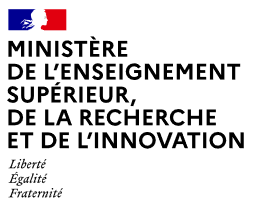 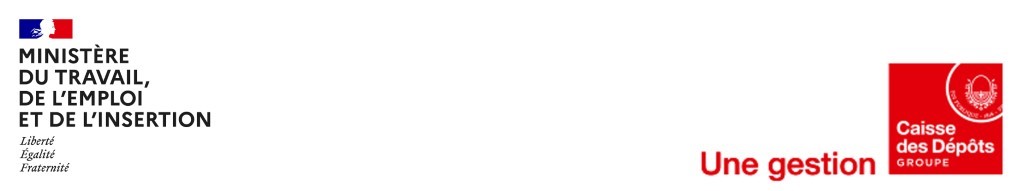 Nom Abrégé de l’établissement  Raison Sociale de l’établissement  Nom à afficher dans le passeport de l’usagers (parchemin)SIRET de l’établissement Adresse Nom d'un contact métier Prénom usuel d'un contact métier N° de téléphone d'un contact métier Mail contact métier Nom d'un contact technique / informatique Prénom usuel d'un contact technique / informatique N° de téléphone d'un contact technique / informatique Mail contact technique / informatique Nom d'un contact juridique Prénom usuel d'un contact juridique N° de téléphone d'un contact juridique Mail contact juridique Votre organisme propose-t-il des certifications HORS RNCP / RS ? (Oui ; Non) Quel est le SI Scolarité de votre établissement ? Aimeriez- vous participer à des webinaires complémentaires ? OuiNonAimeriez- vous participer à des webinaires complémentaires ? Pour bénéficier de retours d’expériences Pour bénéficier de retours d’expériences Aimeriez- vous participer à des webinaires complémentaires ? Pour entrer dans les éléments techniques de l’accrochage Pour entrer dans les éléments techniques de l’accrochage Autres : précisezAutres : précisezNom Abrégé de l’établissement  Raison Sociale de l’établissement  SIRET de l’établissement Adresse Nom d'un contact métier Prénom usuel d'un contact métier N° de téléphone d'un contact métier Mail contact métier 